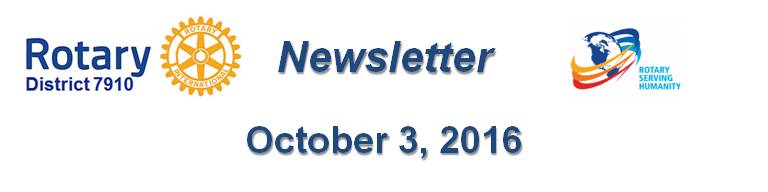 Dear $NICK_NAME$,It is our pleasure to share with you the October 3 issue of Rotary District 7910 Newsletter.For the complete issue, click here.To explore past issues, click here.Highlights of October 3 issue: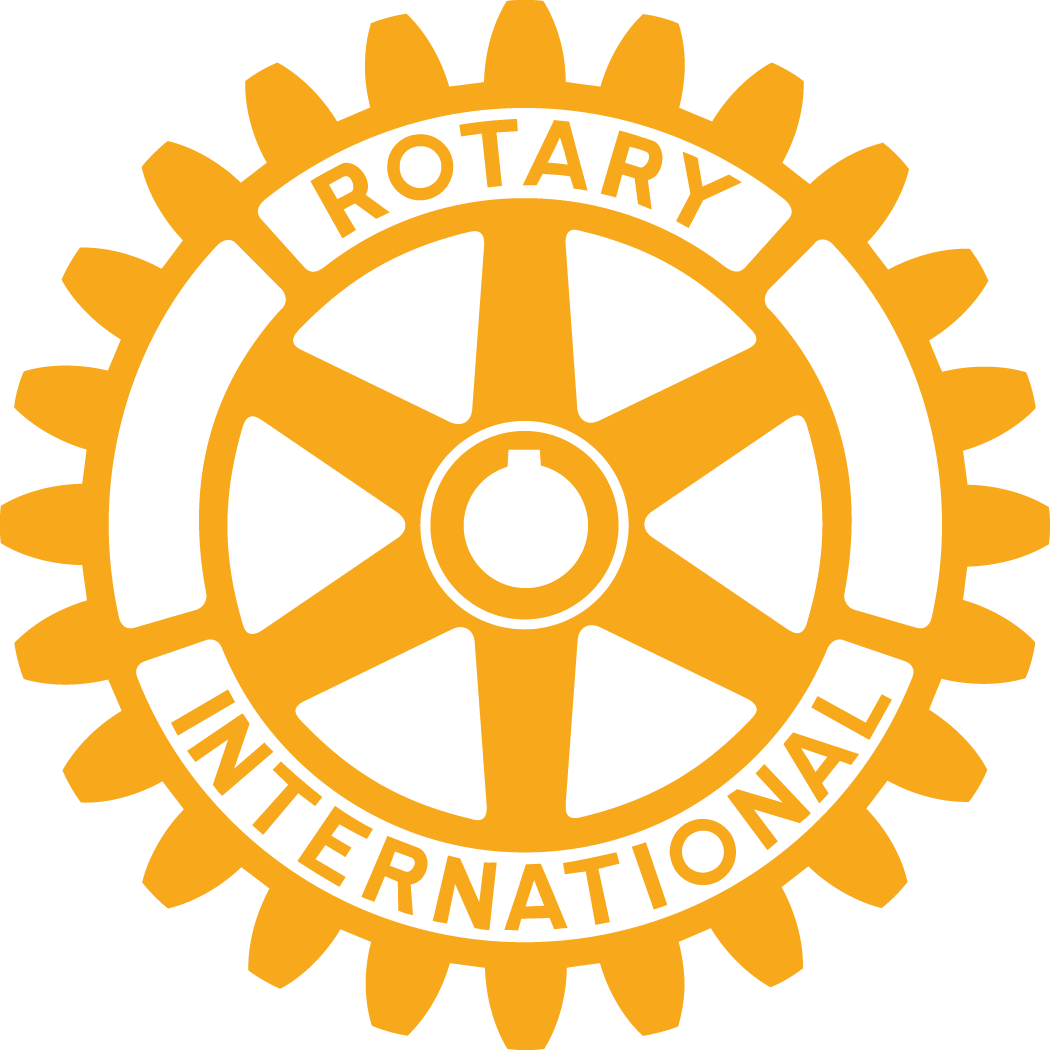 Governor's Message:  Nomination Process 101 - By Pat and Skip DoyleOur Presidents Speak: Q&A with Chris Spear of Nashoba Valley RotaryWomen in Rotary: A radio interview on 'Women in Rotary: Not (Just) Your Grandfather’s Rotary Club' District Governor-Elect Report - Why should I go to the Rotary International Convention? By Karin GaffneyRotary Leadership Institute: In just 12 days in Boxborough! - By Doug DetweilerBandey Hefler Report: District 7910 travelers have safely arrived at Heathrow Airport  - By Victor TomPolioPlus Update: October an important month for Foundation, PolioPlus  - By Carl Good IIISpeakers Bureau: Do you need a speaker for your club? By Steve LevitskyMembership Corner:  A review of membership best practices from eight of our clubs - By Tom SturialeMembership Materials on Sale: Order now!Foundation Note: Club qualification status for foundation grants - By Sanjay  DeshpandeInteract Actions: How to launch an Interact club - By  Bob AnthonyPR Tips: Get visual - By Laura SpearTreasurer's Report: Message about your dues - By Jack HoellDistrict Charity Fund: How does DCF operate? - By Al BowersCommunications Link: Seeking club photo, video albums - By Steve Jones-D'Agostino Our next newsletter will come out on Monday, October 10. The submission deadline is this Friday, October 7. Text content must be submitted in Word format. Image content must be submitted in either JPEG or PDF format. Send your content submissions to Immediate Past District Governor/Newsletter Editor Jim Fusco at jim.fusco2@gmail.com.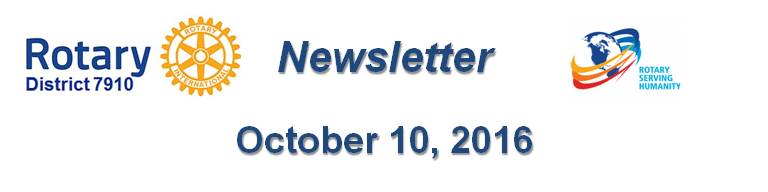 Governors Pat & SkipPat and Skip Doyle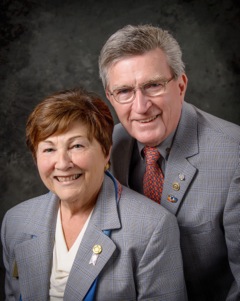 2016-2017 GovernorsRotary District 7910pwdoyle2@verizon.netskipdoyle2@verizon.net 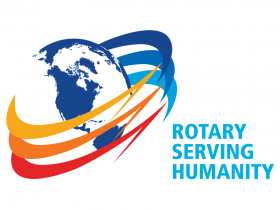 